EVOLUCION DE LOS ACTIVOS EN LA SEMANA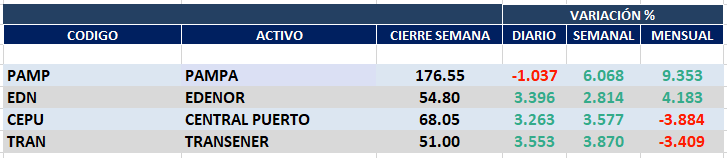 Muy positivo comportamiento semanal en el sector de utilities en el mercado local y  en N.Y.TRAN cierra en $ 51,00 con suba de 3.87% en la semana.PAMP queda en $ 176,55 subiendo el 6.07% respecto del cierre anterior y en N.Y. cierra en us$ 19.44 arriba el 4.63% respecto del cierre anterior.EDN finaliza la semana en $ 54,80 con suba de 2.81% respecto de la semana anterior y en N.Y. queda en us$ 4.71 bajando el -5.99% respecto del cierre anterior.CEPU finaliza en $ 68,05 positiva un 3.58% en pesos y en N.Y. cierra en us$ 3.13 subiendo el 7.19%.Estamos vendidos en EDN y TRAN.Se mantiene posición comprada en PAMP y en CEPU.PAMPA (Cierre al 28/01/2022 $ 176,55)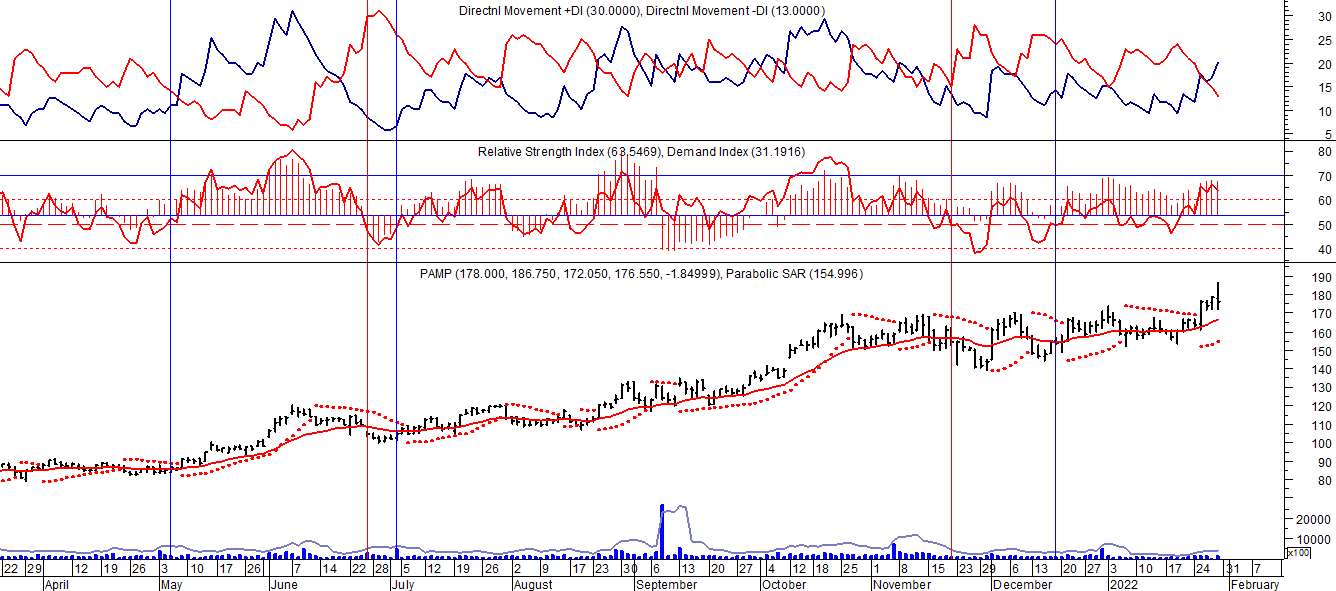 EDENOR (Cierre al 28/01/2022 $ 54,80)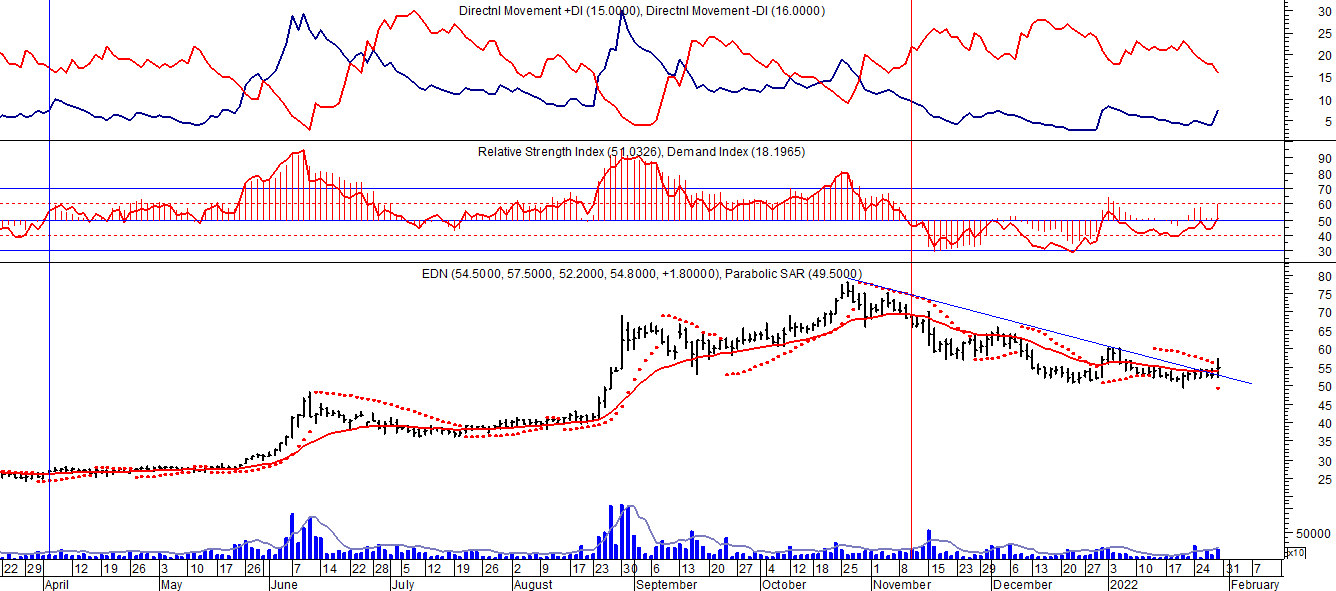 Señal de compra el 15/08/2018 en $ 44,00.Señal de venta el 20/02/2019 en $ 53,00.Señal de compra el 18/12/2019 en $ 21,00.Señal de venta el 24/01 en $ 22,50.Señal de compra el 27/04 en $ 16.00.Señal de venta el 24/08 en $ 23.50.Señal de compra el 30/09 en $ 22,00.Señal de venta el 19/11 en $ 27,00.TRAN (Cierre al 28/01/2022 $ 51,00)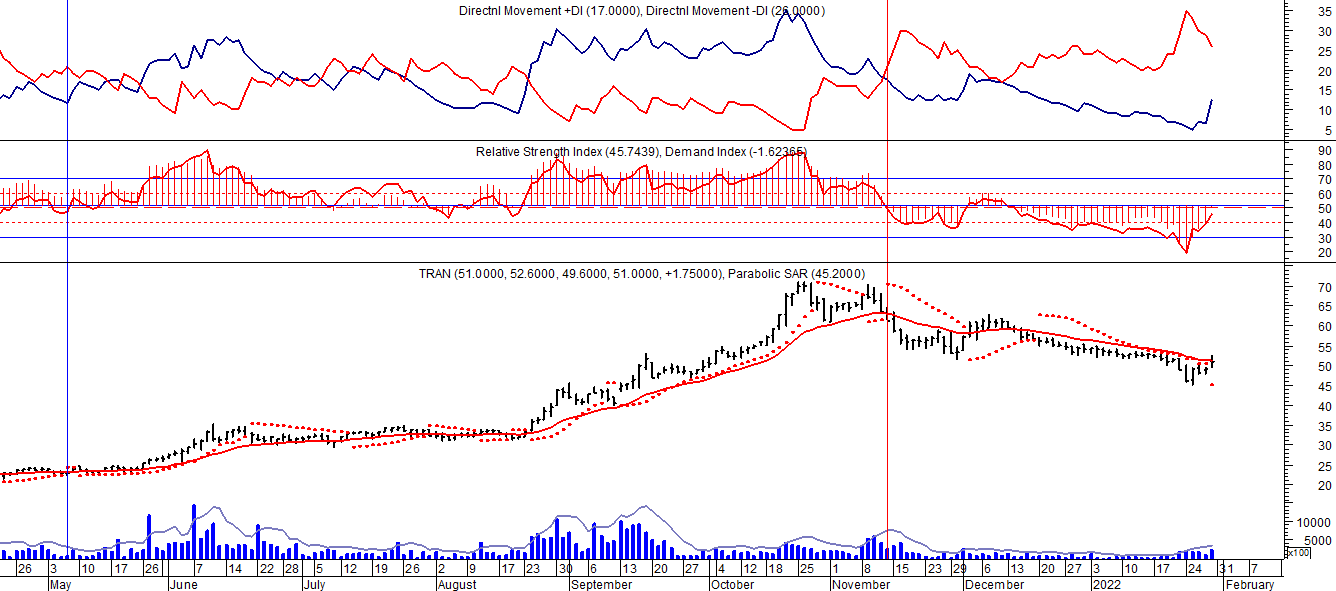 Señal de compra el 03/05 en $ 36,00.Señal de venta el 12/08 en $ 24,00.Señal de venta el 7/02 en $ 28,00.Señal de compra el 27/04 en $ 20,00.Señal de venta el 12/06 en $ 26,00Señal de compra el 06/07 en $ 25,00.Señal de venta el 25/08 en $ 25,50.CEPU (Cierre al 28/01/2022 $ 68,05)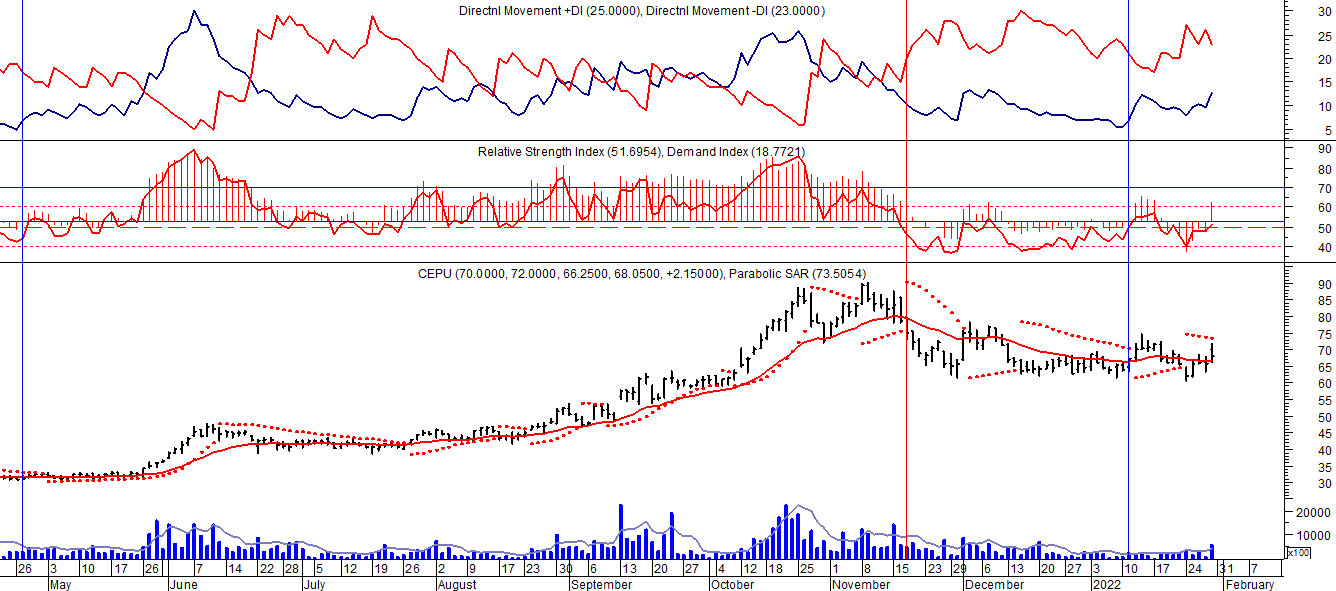 Señal de compra el 14/04 en $ 23,00.Señal de venta el 12/06 en $ 30,00.Señal de compra el 06/07 en $ 30,00.Señal de venta el 03/09 en $ 31.00.Señal de compra el 28/09 en $ 30,00.Señal de venta el 14/12 en $ 39,00.Señal de compra el 20/05 en $ 33,00.Señal de venta el 16/11 en $ 78,00.Señal de compra el 11/01 en $ 67,20.